妻有地域包括ケア実践発表会2021主催　妻有地域包括ケア研究会新潟県十日町地域振興局健康福祉部日時　令和３年11月27日（土）午前９時30分から12時20分まで9:30　開会　　あいさつ　　妻有地域包括ケア研究会　会長　松村　実9:35　実践発表１－１　僕のお仕事　～2年目ＭSWの奮闘～新潟県立十日町病院　患者サポートセンター　平　和敏（医療ソーシャルワーカー）１－２　コロナ禍における認知症ケア　～効果的カンファレンスに向けた取り組み～新潟県立松代病院　太平　海月（看護師）１－３　　時間短縮の申し送り　～少しでも早いラウンドのために～津南町立津南病院　本田　雅（看護師）10:25２－１　終末期リハビリテーションの必要性訪問看護ステーションフォレスト　武田　朱代（作業療法士）２－２　コロナ禍における高齢者支援　～松代支所・松之山支所の取り組み～　十日町市役所松代支所市民課市民係　　中島　恵（保健師）２－３　権利擁護に対するセルフチェックの取り組み　　　　　　社会福祉法人十日町福祉会　　複合型介護施設三好園四ツ宮　春川さとみ（管理者）11:10　休憩（10分）11:20３－１　異年齢の関わり社会福祉法人松代福祉会　まつだい保育園　高橋美枝子（保育士）３－２　研修委員会の取り組みについて社会福祉法人東頸福祉会　特別養護老人ホーム不老閣　中澤　大輔（介護職員）３－３　誤薬事故を防ごう　～マニュアル化・可視化でアクシデントは起きない～社会福祉法人苗場福祉会　健康倶楽部十日町グループホームゆきんこ　市川　恵（介護職員）　12:05　講評　　　十日町いきいきエイジング講座　特任助教　     白倉悠企様新潟県十日町地域振興局健康福祉部　部長    若井浩司様12:15　閉会　あいさつ　　十日町市役所地域ケア推進課　課長　　　高津容子様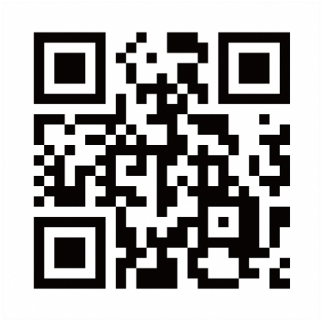 https://care.tokamachi.life/2021/